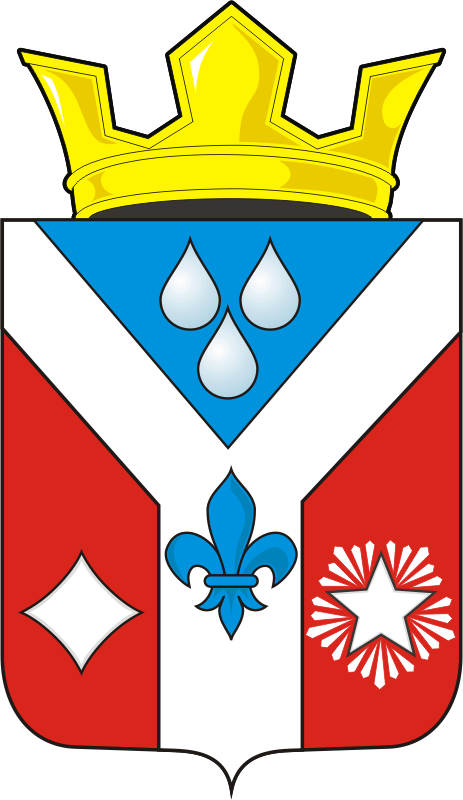 СОВЕТ ДЕПУТАТОВ муниципального образования ГАВРИЛОВСКИЙ СЕЛЬСОВЕТ САРАКТАШСКОГО РАЙОНА оренбургской областиРЕШЕНИЕЧетырнадцатого заседания Совета депутатовмуниципального образования Гавриловский сельсоветчетвертого созыва 22.12.2021                                                                                                 № 42                                           О бюджете муниципального образования Гавриловский сельсовет Саракташского района Оренбургской области на 2022 год  и на плановый период 2023 и 2024 годов	Рассмотрев основные параметры местного бюджета на 2022 год и на плановый период 2023 и 2024 годовСовет депутатов муниципального образования Гавриловского сельсоветаР Е Ш И Л:     1. Утвердить основные характеристики местного бюджета на 2022 год в размерах:1) прогнозируемый общий объем доходов – 5 560 960,00 рублей;2) общий объем расходов 5 560 960,00 рублей;3) прогнозируемый дефицит местного бюджета – 0,00 рублей;4) верхний предел муниципального долга МО Гавриловский сельсовет на 1 января 2022 года -   0 рублей, в том числе верхний предел долга по муниципальным гарантиям – 0 рублей. 2. Утвердить основные характеристики бюджета МО Гавриловского поселения на 2023 и 2024 годы в размерах:1) прогнозируемый общий объем доходов на 2023 год – 4 301 300,00                                                                         руб., на 2024 год – 4 718 200,00 руб.;2) общий объем расходов на 2023 год – 4 301 300,00 руб., в том числе условно утвержденные расходы – 4 301 300,00 рублей, на 2024 год – 4 718 200,00 руб., в том числе условно утвержденные расходы – 4 718 200,00 рублей;3) прогнозируемый дефицит на 2023 год – 0,00 рублей, на 2024 год – 0,00 рублей;4) верхний предел муниципального долга бюджета поселения на 1 января 2023 года –0,00 рублей, на 1 января 2024 года – 0,00 рублей, в том числе верхний предел долга по муниципальным гарантиям МО Гавриловский сельсовет на 1 января 2023 года – 0,00 рублей, на 1 января 2024 года – 0,00 рублей.3. Утвердить источники финансирования дефицита бюджета МО Гавриловского поселения на 2022 год и на плановый период 2023 и 2024 годов согласно приложению № 1.4. Утвердить:-  перечень главных распорядителей средств местного бюджета на 2022 год и на плановый период 2023 и 2024 годов согласно приложению № 2;-  перечень главных администраторов доходов местного бюджета на 2022 год и на плановый период 2023 и 2024 годов согласно приложению № 3;-  перечень главных администраторов источников финансирования дефицита местного бюджета на 2022 год и на плановый период 2023 и 2024 годов согласно приложению № 4.5. Учесть поступление доходов в бюджет поселения по кодам видов доходов, подвидов доходов на 2022 год на плановый период 2023 и 2024 годов согласно приложению № 5.6. Утвердить распределение бюджетных ассигнований бюджета поселения по разделам и подразделам классификации расходов бюджета поселения на 2022 год на плановый период 2023 и 2024 годов согласно приложению № 6.7. Утвердить распределение бюджетных ассигнований бюджета поселения, целевым статьям (муниципальным программам и непрограммным направлениям деятельности), по разделам и подразделам группам и подгруппам видов расходов классификации расходов на 2022 год и на плановый период 2023 и 2024 годов согласно приложению № 7.8. Утвердить ведомственную структуру расходов бюджета поселения на 2022 год и на плановый период 2023 и 2024 годов согласно приложению № 89. Утвердить объем и распределение бюджетных ассигнований бюджета поселения по целевым статьям (муниципальным программам и непрограммным направлениям деятельности), разделам, подразделам, группам и подгруппам видов расходов классификации расходов на 2022 год и на плановый период 2023 и 2024 годов согласно приложению № 9.10. Установить следующие дополнительные основания для внесения изменений в бюджетную роспись бюджета поселения без внесения изменений в настоящее решение:перераспределение бюджетных ассигнований, предусмотренных главным распорядителем средств бюджета поселения, между направлениями расходов в пределах общего объема бюджетных ассигнований программной (непрограммной) статьи кода целевой статьи расходов, видами расходов в целях исполнения обязательств бюджета поселения;перераспределение бюджетных ассигнований, в целях обеспечения условий софинансирования получения средств из других бюджетов бюджетной системы Российской Федерации, за исключением публично-нормативных обязательств, оплаты труда и коммунальных услуг;увеличение расходов бюджета поселения на фактически поступающие в бюджет поселения средства в случае и порядке, установленным пунктом 5 статьи 242 Бюджетного кодекса Российской Федерации;перераспределение бюджетных ассигнований, предусмотренных бюджету поселения бюджетных средств, в размере, необходимом для исполнения обязательств, предусмотренных заключенными соглашениями о предоставлении межбюджетных трансфертов бюджету МО Гавриловского сельсовета и (или) нормативными правовыми актами, устанавливающими правила предоставления межбюджетных трансфертов; увеличение бюджетных ассигнований в случае поступления (выделения) субсидий, субвенций, иных межбюджетных трансфертов и безвозмездных поступлений от юридических лиц, имеющих целевое назначение, сверх объемов, утвержденных настоящим решением;перераспределение бюджетных ассигнований МО Гавриловский сельсовет бюджетных средств в целях реализации региональных проектов, направленных на достижение целей и решение задач национальных и федеральных проектов, и приоритетных проектов Оренбургской области, приоритетных проектов Саракташского района;увеличение бюджетных ассигнований МО Гавриловский сельсовет бюджетных средств сверх объемов, утвержденных настоящим решением, за счет поступающих из федерального, областного и (или) районного бюджетов межбюджетных трансфертов, не имеющих целевого характера, в целях реализации региональных проектов и (или) проектов Гавриловский сельсовет совета направленных на достижение целей и решение задач национальных и федеральных проектов, приоритетных проектов и муниципальных программ МО Гавриловский сельсовет;перераспределение бюджетных ассигнований главных распорядителей бюджетных средств на финансовое обеспечение мероприятий муниципальных программ МО Гавриловский сельсовет между мероприятиями муниципальных программ сельского поселения, а также разделами (подразделами), видами расходов в целях исполнения обязательств бюджета поселения;перераспределение бюджетных ассигнований, предусмотренных на социальные выплаты гражданам, кроме публичных нормативных социальных выплат, между видами социальных выплат при образовании экономии в ходе исполнения бюджета поселения;перераспределение бюджетных ассигнований, предусмотренных МО Гавриловский сельсовет бюджетных средств по непрограммным направлениям деятельности, между разделами (подразделами), целевыми статьями, видами расходов при образовании экономии в ходе исполнения бюджета поселения;перераспределение бюджетных ассигнований на финансовое обеспечение мероприятий, связанных с предотвращением влияния ухудшения экономической ситуации на развитие отраслей экономики, с профилактикой и устранением последствий распространения коронавирусной инфекции, а также на иные цели, определенные местной администрацией;перераспределение бюджетных ассигнований между видами источников финансирования дефицита местного бюджета;увеличение (сокращение) бюджетных ассигнований в случае получения (сокращения) дотации из других бюджетов бюджетной системы Российской Федерации.11. Утвердить объем бюджетных ассигнований муниципального дорожного фонда Гавриловского поселения на 2022 год в сумме 586 000,00 руб, на 2023 год 602 000,00 руб., на 2024 год 614 000,00 руб. 12. Утвердить общий объем бюджетных ассигнований на исполнение публичных нормативных обязательств на 2022 год в сумме -  0,00     руб., на 2023 год 0,00 руб., на 2024 год 0,00 руб. 12. Утвердить распределение бюджетных ассигнований на исполнение публичных нормативных обязательств на 2022 год и на плановый период 2023 и 2024 годов согласно приложению № 10.13. Утвердить распределение иных межбюджетных трансфертов, на осуществление переданных поселением в район полномочий, предоставляемых из бюджета сельского поселения в районный бюджет на 2022 год и на плановый период 2023 и 2024 годов согласно приложению № 11.14. Утвердить распределение межбюджетных трансфертов, получаемых из районного бюджета на осуществление части полномочий по решению вопросов местного значения в соответствии с заключенными соглашениями согласно приложению № 12. 15. Утвердить основные параметры первоочередных расходов местного бюджета на 2022 год согласно приложению №13.16. Установить предельный объем муниципального долга местного бюджета на 2022 год – 0,00 рублей, на 2023 год- 0,00 рублей, на 2024 год – 0,0 рублей.17. Утвердить распределение бюджетных ассигнований местного бюджета на реализацию приоритетных проектов в сельском поселении и региональных проектов, направленных на реализацию национальных и федеральных проектов, на 2022 год согласно приложению № 14. 18.  Контроль за исполнением данного решения возложить на постоянную комиссию Совета депутатов местного бюджета по бюджетной, налоговой и финансовой политике, собственности и экономическим вопросам, торговле и быту (Жанзакова А.Т.).19. Настоящее решение вступает в силу со дня его подписания, подлежит размещению на официальном сайте администрации муниципального образования  Гавриловский сельсовет Саракташского района Оренбургской области и распространяется на правоотношения, возникшие с 1 января 2022 года.  Глава муниципального образования:                          Е.И. Варламова           Разослано: постоянной комиссии, депутатам - 7, прокуратуре района